December 8, 2015	In Re:	M-2015-2514767M-2015-2514768M-2015-2514769M-2015-2514772(SEE ATTACHED LIST)Petition of M-2015-2514767 – Metropolitan Edison CompanyM-2015-2514768 – Pennsylvania Electric CompanyM-2015-2514769 – Pennsylvania Power CompanyM-2015-2514772 – West Penn Power CompanyFor Approval of its Act 129 Phase III Energy Efficiency and Conservation Plan.N O T I C E	This is to inform you that a(n) Initial Prehearing Conference on the above-captioned case will be held as follows:Type:		Initial Prehearing ConferenceDate:		Tuesday, January 5, 2016Time:		1:30 p.m.Location:	Hearing Room 3Plaza LevelCommonwealth Keystone Building400 North StreetHarrisburg, PA  17120Presiding:	Administrative Law Judge Elizabeth H. BarnesAdministrative Law Judge Steven K. HaasPO Box 3265Harrisburg, PA  17105-3265Phone:	717.787.1399 Fax:		717.787.0481	If you are a person with a disability, and you wish to attend the hearing, we may be able to make arrangements for your special needs.  Please call the scheduling office at the Public Utility Commission at least five (5) business days prior to your hearing to submit your request.	If you require an interpreter to participate in the hearings, we will make every reasonable effort to have an interpreter present.  Please call the scheduling office at the Public Utility Commission at least ten (10) business days prior to your hearing to submit your request.Scheduling Office:  717.787.1399AT&T Relay Service number for persons who are deaf or hearing-impaired:  1.800.654.5988c:	ALJ Barnes	ALJ Haas	Dawn Reitenbach	Calendar File	File RoomPETITION OF: M-2015-2514767 – METROPOLITAN EDISON COMPANYM-2015-2514768 – PENNSYLVANIA ELECTRIC COMPANYM-2015-2514769 – PENNSYLVANIA POWER COMPANYM-2015-2514772 – WEST PENN POWER COMPANY - FOR APPROVAL OF ITS ACT  129 PHASE III ENERGY EFFICIENCY AND CONSERVATION PLAN.
KATHY J KOLICH ESQUIRE
KOLICH & ASSOCIATES LLC
1521 HIGHTOWER DRIVE
UNIONTOWN OH  44685
330-316-2378
JOHN L MUNSCH ESQUIRE
FIRST ENERGY CORP
800 CABIN HILL DRIVE
GREENSBURG PA  15601
724-838-6210
OFFICE OF CONSUMER ADVOCATE555 WALNUT STREET5TH FLOOR FORUM PLACEHARRISBURG PA  17101-1932OFFICE OF SMALL BUSINESS ADVOCATE300 NORTH 2ND STREET SUITE 202HARRISBURG PA  17101PA PUBLIC UTILITY COMMISSIONBUREAU OF INVESTIGATION & ENFORCEMENTPO BOX 3265HARRISBURG PA  17105-3265
THOMAS J SNISCAK ESQUIRE
WILLIAM E LEHMAN ESQUIREHAWKE MCKEON AND SNISCAK LLP
100 N TENTH STREET
HARRISBURG PA  17101
717-236-1300
Accepts e-Service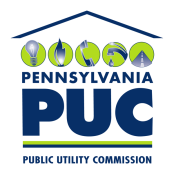 COMMONWEALTH OF PENNSYLVANIAPENNSYLVANIA PUBLIC UTILITY COMMISSIONOffice of Administrative Law JudgeP.O. BOX 3265, HARRISBURG, PA 17105-3265IN REPLY PLEASE REFER TO OUR FILE